Global PaedSurg Research Training Fellowship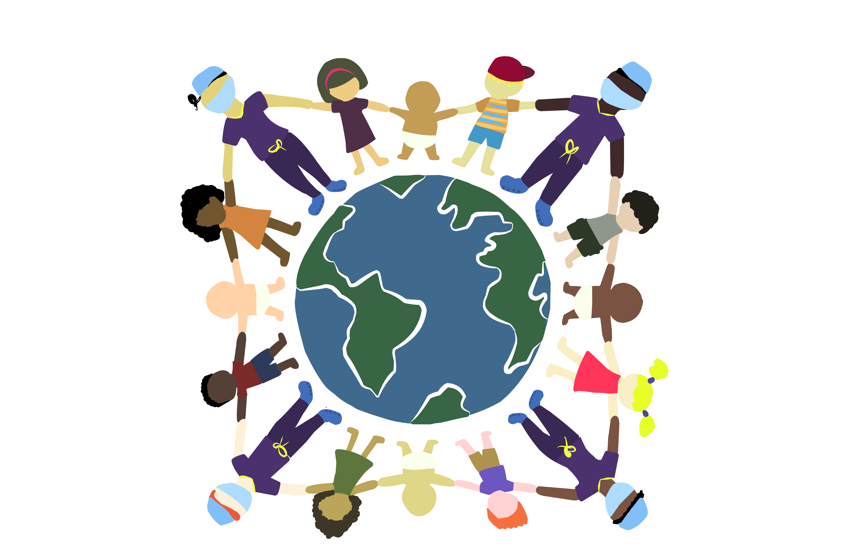 Sessão 5: 29 de março de 2019Coleta de dadosTessa Concepcion e Professor Adesoji AdemuyiwaALVO:  Resumir os tipos de coletas de dados e revisar métodos de coleta de dadosOBJETIVOS: Entender a base de 2 tipos de coleta de dados: quantitativos e qualitativosRevisar tipos de coleta de dados quantitativas e benéficos de cada umaResumir métodos de coleta de dadosTIPOS DE COLETA DE DADOS	Podem ser divididas entre Quantitativos e QualitativosDADOS QUANTITATIVOSPesquisa/ avaliaçãoPodem ser Transversal ou LongitudinalTransversal- Corte único sobre uma população- Exemplo: Estudo SOSASPrós: Rápido, resultados imediatosContras: Limitado em análise por população Longitudinal- Repetidas observações na mesma população das mesmas variáveis em tempos distintos- Pode ser feito em um curto período ou longoExemplos: censo US, pesquisa de saúde demográficaPrós: avalia e mostra mudanças ao longo do tempo, pode mostrar causalidadeContra: Mais demorado e caroOutros aspectos a se considerarPopulação a ser pesquisada: Toda a população (pode dar dados mais acurados, pórem mais caro) X Parte da população (determinado grupo na população)Conteúdo da pesquisa: O que você está perguntando, se a informação é sensível, estigmatizadaExtensão da pesquisa:Pode ser uma página (poucos aspectos) ou longa, demanda mais tempo.Exemplos de pesquisa:Complicado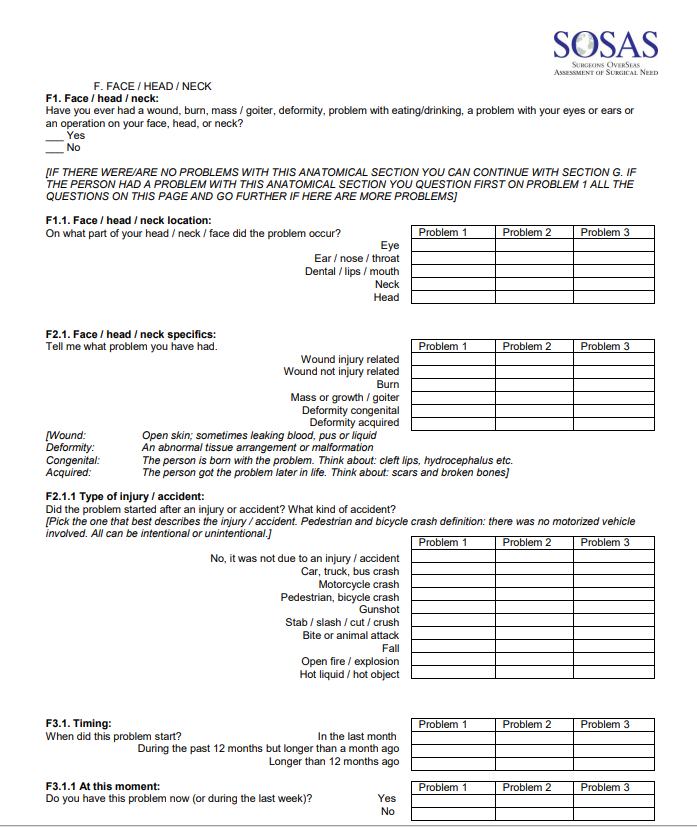 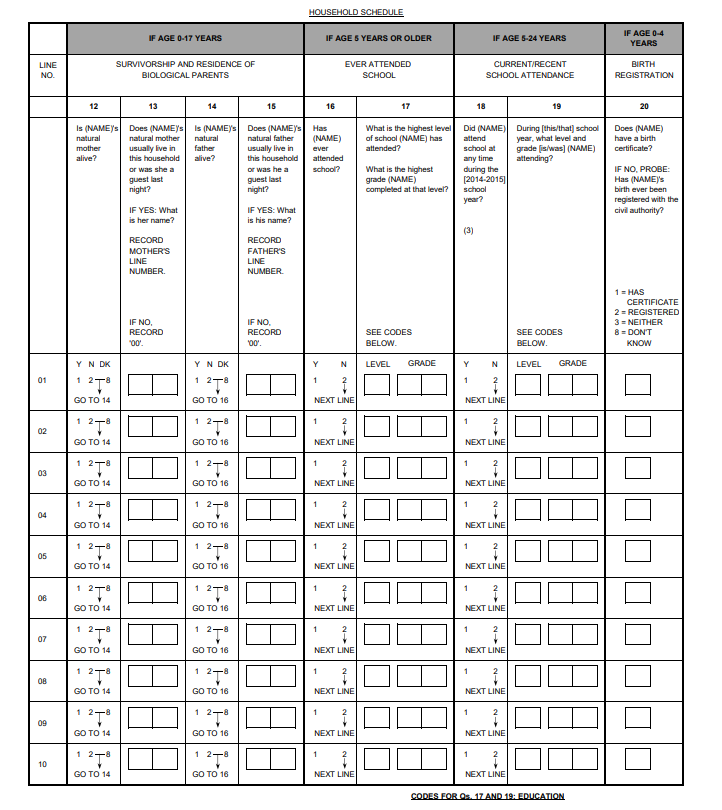 Simples: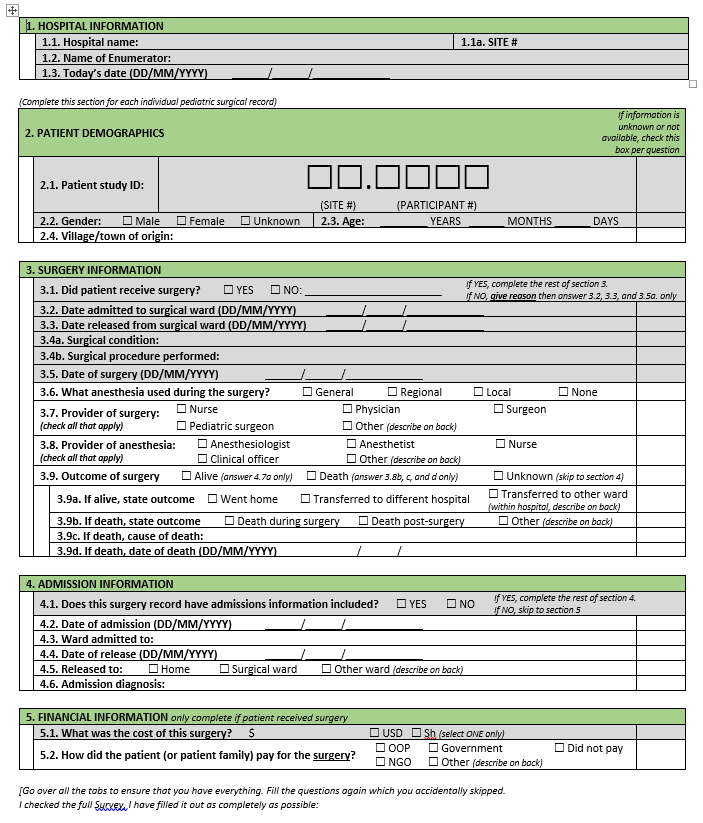 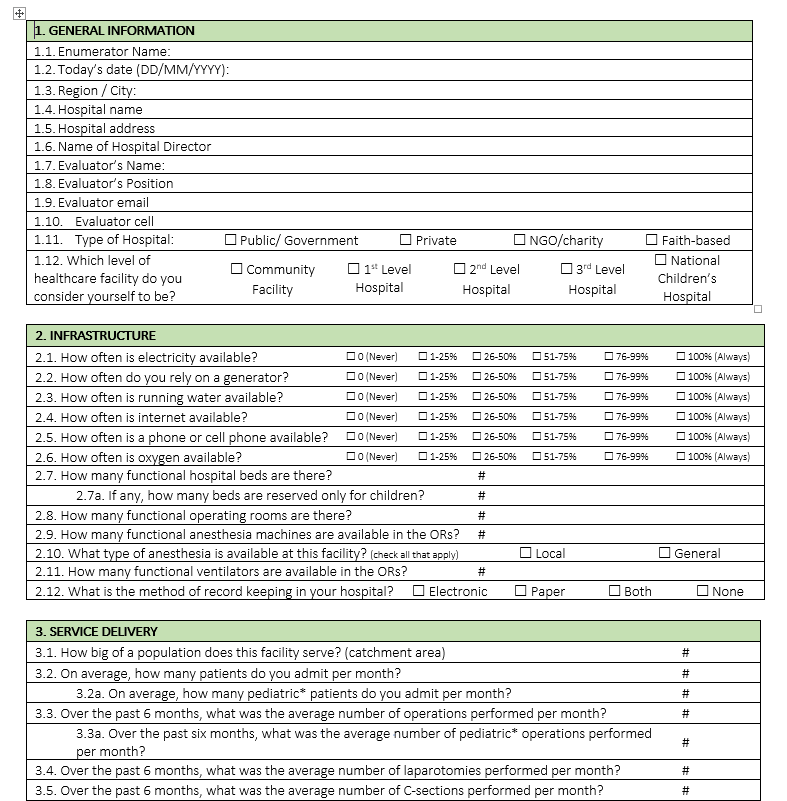 Dados de paciente hospitalarModo comum de coletar dados de qualquer doença ou enfermidadeProspectivo ou RetrospectivoProspectivo – Amostragem futuraPesquisa desenhada ou método de coleta de dadosDados são coletados do presente até o futuro daqueles que apresentam  certa doençaPermite coletar variáveis ​​específicas, como causa de apresentaçãoMelhor entendimento do contextoTempo demandado altoRetrsopectiva – Amostragem passadaFaz uso de registros passados do pacienteTende a ser mais barato e rápidoLimitada no controle de variaveisLimitada em entender o contextoTipos de Dados quantitativosTipos de perguntas que podem ser feitasBinomial: sim ou não/ verdadeiro ou falsoNominal: Ex. Cor (Não existe ordem crescente/ decrescente entre as respostas)Ordinal: Escala de 1 a 10Tipos de respostas coletadas: Respostas fechadas:Fornecer opções de respostaDê espaço para análiseRespostas abertasParticipante escreve em repostaÓtimo para coletar informações suplementares sobre a condição Pode ser informativo, mas difícil de analisar mais tardeDados qualitativosFeito no começo e final de um projetoPode ser conduzido através de entrevistas ou grupos de focoEntrevistasTipo mais comumAbordagem pessoal tipicamente um a um Entrevista leva a discussãoEstruturada: - Lista de perguntas abertasSemi- estrututurada: - Algumas perguntas são predeterminadas, mas a intrevista é flexível para que haja uma mudança de acordo com a resposta do participanteNão Estruturada: - Um tópico da intrevista é predeterminado, mas a intrevista se assemlha com uma conversa sem delineamentoEntrevistas com informantes chave: - Entrevistas detalhadas com pessoas que sabem o que está acontecendo na comunidade, por exemplo um líder comunitário ou religioso, funcionário da OMSGrupos de FocoSessão de discussão em grupoPermite que  se adquira mais informação de mais pessoas ao mesmo tempoIdeias podem ser deliberadasMáximo 6 – 10 pessoas, todas tendo algo em comumUm moderador para guiar a conversaLongas discussõesMétodos de Coleta de dadosPapel e lápisPrós: Mobilidade, facilidade de uso, não precisa de internetContra: Problemas com a segurança dos dados, caroEletrônicoREDCap https://www.project-redcap.org/ Prós: Gratuito para organizações sem fins lucrativos, com capacidade para pesquisas complexas, opções on-line e off-line (uma vez conectado à Internet, os dados serão carregados no serviço de armazenamento em nuvem), opções móveis.Contra: Deve ser afiliado a alguma organizaçãoMicrosoft AccessPrós: Dentro dos programas da microsoft, seguroContra: Pode ser difícil de aprender/ manejarMicrosoft Excel/ Panilhas googlePrós: fácil de usarContra: Não tão seguro, margens para erroOpen data Kit (ODK)-  https://opendatakit.org/ Prós: Fácil uso, de graça, parecido com REDcapOutros métodos de coleta de dadosGravações de áudio/ transcriçãoEntrevista por telefoneEntrevista pessoalmenteColetores de dados- Coisas a considerarTempo de treinamentoDepende quão complicada a pesquisa éComo perguntarComo registrar as respostasFaça alguns exercícios para avaliar a compreensãoTempo de viagemQuão longe irão para a coleta de dados?É uma aldeia que está longe ou é um lugar ao seu alcanceCompensaçãoVaria de tipos de pesquisa, tempo para a coleta de dados, país ou região em que você está.Expertise necessáriaTrabalhe com coletores de dados experientes como enfermeiras ou oficiais de saúde públicaBarreiras de linguagem e culturaisÉ melhor trabalhar com coletores de dados da comunidade a ser estudada, pois sabem mais da língua a e cultura nesta comunidadeRecursos utilizadoshttps://www.surgeonsoverseas.org/resources/https://www.nsf.gov/pubs/2002/nsf02057/nsf02057_4.pdfhttps://www.project-redcap.org/http://healthpolicy.ucla.edu/programs/health-data/trainings/documents/tw_cba23.pdf